SNP Memo #2021-2022-01
COMMONWEALTH of VIRGINIA 
Department of Education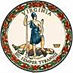 DATE: July 1, 2021TO: Directors, Supervisors, and Contact Persons AddressedFROM: Sandra C. Curwood, PhD, RDN, SandySUBJECT: 2021 Turnip the Beet AwardThe Virginia Department of Education, Office of School Nutrition Programs (VDOE-SNP) is excited to announce Virginia’s participation in the 2021 Turnip the Beet Award. The Turnip the Beet Award is provided by the U.S. Department of Agriculture (USDA) and recognizes summer meals program sponsors who offer high quality, nutritious meals during summer 2021.Sponsoring organizations of the Summer Food Service Program or Seamless Summer Option that are in good standing are eligible for nomination. Sponsoring organizations may self-nominate or be nominated by another party.Please review the USDA’s Turnip the Beet Award flyer for additional information on nomination and evaluation criteria. The nomination form and supporting documentation, which includes a one-month menu, must be submitted via email to Maggie Parker, Child Nutrition Programs Manager, at Maggie.Parker@doe.virginia.gov by September 1, 2021. When completing the nomination form, please read all instructions thoroughly and ensure the menu includes all required criteria.If you have any questions about the Turnip the Beet Award or nomination process, please contact Maggie Parker via email at Maggie.Parker@doe.virginia.gov or by phone at (804) 786-1147.SCC/MPV/cc